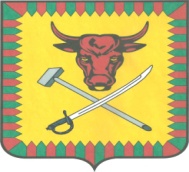 АДМИНИСТРАЦИЯ МУНИЦИПАЛЬНОГО РАЙОНА «ЧИТИНСКИЙ РАЙОН»ПОСТАНОВЛЕНИЕ03 февраля 2021 года										№18-НПАг. ЧитаОб утверждении Порядка формирования и ведения Единого Реестра объектов потребительского рынка муниципального района «Читинский район»В целях создания единой информационной системы объектов потребительского рынка, осуществляющих деятельность на территории муниципального района «Читинский район», в соответствии с Федеральным законом Российской Федерации № 131-ФЗ от 06 октября 2003 года «Об общих принципах организации местного самоуправления в Российской Федерации», пунктом 21 статьи 8 Устава муниципального района «Читинский район» администрация муниципального района «Читинский район»постановляет:1. Утвердить Порядок формирования и ведения Единого Реестра объектов потребительского рынка муниципального района «Читинский район».2. Ведение Единого Реестра возложить на отдел экономики и развития предпринимательства Управления экономики и имущества администрации муниципального района «Читинский район».3. Утвердить форму заявления о внесении объекта потребительского рынка в Единый Реестр объектов потребительского рынка муниципального района «Читинский район» (Приложение 1).4. Утвердить форму заявления о внесении сведений в Единый Реестр объектов потребительского рынка муниципального района «Читинский район» (Приложение 2).5. Утвердить формы свидетельств о внесении объектов в Единый Реестр объектов потребительского рынка муниципального района «Читинский район» (Приложение 3, 4, 5, 6).6. Утвердить форму заявления об исключения объекта потребительского рынка из Единого Реестра объектов потребительского рынка муниципального района «Читинский район» (Приложение 7).7. Настоящее постановление подлежит опубликованию в средствах массовой информации и на сайте администрации муниципального района «Читинский район»8. Настоящее постановление вступает в силу с момента опубликования.9. Контроль за исполнением настоящего постановления оставляю за собой.Врио главы муниципального района «Читинский район»			В.А.ХолмогоровУТВЕРЖДЕН постановлением администрации муниципального района «Читинский район» от 03.02. 2021 года № 18-НПА Порядок формирования и ведения Единого Реестра объектов потребительского рынка муниципального района «Читинский район»1. Общие положения.1.1. Настоящий порядок формирования и ведения реестра объектов потребительского рынка муниципального района «Читинский район» (далее - Порядок) разработан в целях:- создания и ведения единой информационно справочной системы объектов потребительского рынка муниципального района «Читинский район», обеспечивающей информационное сопровождение;- владения полной достоверной информацией о субъектах потребительского рынка с целью оперативного реагирования на возникающие проблемы по вопросам организации торговли, предоставления потребительских услуг;- создания условий для обеспечения населения продовольственными и непродовольственными товарами на случай возникновения чрезвычайных ситуаций, обеспечения выполнения мобилизационного задания по нормированному снабжению населения;- создание условий благоприятного климата для развития предпринимательства, повышения информированности предпринимателей и потребителей;- организация мониторинга состояния и динамика происходящих изменений в сфере осуществления деятельности объектов потребительского рынка на территории муниципального района «Читинский район».1.2. Задачами создания реестра объектов потребительского рынка муниципального района «Читинский район» являются:- организация сбора статистических показателей, характеризующих состояние экономики и социальной сферы, для предоставления в органы государственной статистики;- организация мониторинга состояния и динамики происходящих изменений в сфере осуществления деятельности объектов потребительского рынка, подготовки аналитических материалов по состоянию и перспективам развития потребительского рынка товаров и услуг.1.3. Включению в Реестр могут подлежать заявленные объекты потребительского рынка, расположенные на территории муниципального района «Читинский район».2. Основные понятия.Реестр объектов потребительского рынка муниципального района «Читинский район» (далее - Реестр) - единая постоянно обновляемая информационная система, содержащая сведения взаимоувязанных данных об объектах потребительского рынка;Потребительский рынок - совокупность товаров и услуг, предоставляемых населению государственными и муниципальными предприятиями, индивидуальными предпринимателями и юридическими лицами, осуществляющими предпринимательскую деятельность в соответствии с «ОК 029-2014 (КДЕС Ред. 2) Общероссийским классификатором видов экономической деятельности», утвержденным Приказом Госстандарта от 31.01.2014 № 14-ст.Объекты потребительского рынка (далее - объекты) - предприятия торговли, общественного питания, бытового обслуживания, розничные рынки, иные объекты, осуществляющие свою деятельность в сфере потребительского рынка товаров, работ и услуг на территории муниципального района «Читинский район» независимо от формы собственности и организационно-правовой формы правообладателя объекта.Субъекты потребительского рынка и услуг (далее - субъекты) - физические лица, сдающие внаем собственные нежилые помещения; юридические лица и индивидуальные предприниматели, зарегистрированные в установленном законодательством порядке и занимающиеся деятельностью в сфере потребительского рынка, кроме ярмарочной деятельности.Правообладатель объекта - юридическое лицо или индивидуальный предприниматель, имеющее в собственности объект потребительского рынка, владеющие и пользующиеся объектом потребительского рынка на праве безвозмездного пользования, аренды, субаренды.Свидетельство о внесении объекта в Реестр (далее - Свидетельство) является документом, подтверждающим внесение объекта в Реестр.Владелец Реестра - администрация муниципального района «Читинский район», являющаяся собственником информационных ресурсов, в полной мере реализующая владение, пользование и распоряжение ими в пределах, установленных законом, непосредственно или путем делегирования указанных полномочий держателю Реестра.Держатель Реестра - отдел экономики и развития предпринимательства Управления экономики и имущества администрации муниципального района «Читинский район» (далее - отдел), обеспечивающий формирование и ведения Реестра, выдачу содержащейся в нем информации пользователям Реестра.Пользователь Реестра - органы государственной власти, структурные подразделения администрации муниципального района «Читинский район», правоохранительные, судебные, контрольно-надзорные органы, юридические и физические лица.Информация, содержащаяся в Реестре, не может быть использована в целях причинения имущественного или морального вреда субъектам Реестра.3. Объекты потребительского рынка.Для целей настоящего Порядка принимается следующая классификация объектов потребительского рынка: объекты общественного питания, оптовой и розничной торговли, рынки, объекты бытового обслуживания и прочие объекты потребительского рынка.3.1. Объекты общественного питания - рестораны, кафе, бары, столовые, предприятия быстрого обслуживания, закусочные, кафетерии, буфеты, магазины (отделы) кулинарии, заготовочные цехи, иные предприятия общественного питания.3.2. Объекты торговли - магазины, гипермаркеты, универмаги, торговые центры и комплексы, рынки, торговые места на розничных рынках, нестационарные торговые объекты (торговые павильоны, киоски, автолавки, автоприцепы, автокафе), аптеки и оптики, автозаправочные станции и комплексы, склады, иные предприятия оптово-розничной торговли.3.3. Объекты бытового обслуживании - объекты, в которых предоставляются услуги населению, с видами экономической деятельности, отнесенными к бытовым услугам в соответствии с Общероссийским классификатором видов экономической деятельности и коды услуг в соответствии с Общероссийским классификатором продукции по видам экономической деятельности, относящихся к бытовым услугам, определенные Правительством Российской Федерации.3.4. Прочие объекты потребительского рынка - туристские и риелторские агентства, гостиницы, боулинги, развлекательные клубы и иные объекты потребительского рынка.3.5. В Реестр не вносятся сведения об объектах, функционирующих в разовом порядке на рынках и ярмарках, организованных на территории муниципального района «Читинский район».4. Функции держателя Реестра.Держатель Реестра:- осуществляет прием заявлений от субъектов на внесение в Реестр с приложением всех необходимых документов;- осуществляет проверку достоверности сведений, полученных от субъектов;- выдает субъекту Свидетельство о внесении в Реестр;- обобщает, анализирует практику функционирования Реестра и вносит предложения по его совершенствованию;- исключает из Реестра объекты потребительского рынка по заявлениям субъектов и при проведенной инвентаризации специалистами отдела;- обеспечивает актуализацию, хранение и защиту сведений, содержащихся в Реестре, в электронном виде и на бумажных носителях (архив);- предоставляет в виде выписки информацию пользователям Реестра;- разрабатывает бланки заявлений, бланки свидетельств, утверждаемых администрацией муниципального района «Читинский район».5. Порядок внесения объекта потребительского рынкав Реестр и выдачи Свидетельства.5.1. Внесение в Реестр сведений о субъектах и основных показателях, характеризующих состояние объекта потребительского рынка, осуществляется специалистом Отдела на основании заявления о внесении в Реестр со следующей информацией об объекте:- наименование объекта, предприятия, организации;- адрес размещения объекта потребительского рынка;- юридический адрес (домашний для индивидуальных предпринимателей), телефон, электронный адрес (при наличии);- фамилия, имя, отчество руководителя, телефон;- вид деятельности;- специализация с указанием ассортимента выпускаемой и реализуемой продукции и/или перечня предоставляемых услуг;- численность работающих в предприятии торговли, оказания услуг;- режим работы;- общая площадь, в том числе: торговая, складская для предприятий торговли (в соответствии с технической документацией на здания, помещения, сооружения);- количество посадочных мест для предприятий общественного питания, количество торговых мест на рынках.Заявление о внесении сведений в Реестр объектов потребительского рынка по прилагаемой форме к настоящему Порядку (Приложение 1, 2) подается субъектом в администрацию муниципального района «Читинский район», находящееся по адресу: г. Чита, ул. Ленина, 157, кабинет 37.5.2. К заявлению прилагаются копии следующих документов:- для физического лица, сдающего внаем нежилые помещения, относящиеся к объектам потребительского рынка (копия паспорта, ИНН, документы о праве собственности на нежилые помещения из Единого государственного реестра прав на недвижимое имущество и сделок с ним, кадастровые и технические планы помещений);- уведомление о постановке на учет физического лица в налоговом органе из Единого государственного реестра индивидуальных предпринимателей;- выписка из Единого государственного реестра юридических лиц/ предпринимателей;- уведомление о регистрации в органах статистики;- договор аренды (субаренды) недвижимого имущества, подлежащего государственной регистрации, со штампом о государственной регистрации или выписка из Единого государственного реестра прав на недвижимое имущество и сделок с ним, содержащая сведения о правах в отношении недвижимого имущества;- договор аренды (субаренды) недвижимого имущества, заключенного на срок менее года и не подлежащего государственной регистрации;- договор на размещение нестационарного объекта на территории муниципального района «Читинский район» (киоски, павильоны, купавы и другие нестационарные объекты);- договор на оказание услуг по обращению с твердыми коммунальными отходами (в случае комплексного размещения объектов на территории рынков, оптовых предприятий, торговых комплексов и торговых центров предоставляется договор с основным пользователем).5.3. В случае если объект потребительского рынка является объектом строительства или реконструкции и используется в качестве объекта потребительского рынка, внесение его в Реестр производится после ввода объекта в эксплуатацию в установленном порядке.5.4. В Реестр вносятся сведения о субъектах (арендаторах, субарендаторах) размещенных на площадях объектов потребительского рынка.5.5. Срок рассмотрения документов и оформления Свидетельства о внесении объекта потребительского рынка в Реестр составляет не более 5 рабочих дней.5.6. Оформление и выдача Свидетельства осуществляются безвозмездно в течение 5 рабочих дней с момента подачи заявления.5.7. Свидетельство для предприятий оптовой и розничной торговли выдается с серией РТ (Приложение 3), свидетельство для предприятий общественного питания - с серией ОП (Приложение 4), свидетельство для предприятий, оказывающих бытовые услуги - с серией БУ (Приложение 5), свидетельство для предприятий, производящих продукцию - с серией ПП (Приложение 6).5.8. Срок Свидетельства соответствует сроку действия договора аренды, собственникам выдается бессрочно.5.9. Свидетельство не может быть передано третьим лицам и быть действительным для иного субъекта.5.10. Свидетельство может быть переоформлено в случае изменения данных, указанных в нем, на основании заявления субъекта с приложением документов, подтверждающих изменения.5.11. При утрате Свидетельства по заявлению субъекта может быть выдан дубликат.5.12. Свидетельство размещается в торговом зале или в зале предоставления услуг на информационном стенде для потребителей.6. Перечень оснований для отказа о внесении в Реестр.6.1. Предоставление не в полном объеме документов, предусмотренных пунктами 5.1 и 5.2 настоящего Порядка.6.2. Подача заявления о выдаче Свидетельства с нарушением установленных требований или предоставление документов, прилагаемых к заявлению, содержащих недостоверные сведения.7. Исключение объекта из Реестра.7.1. Исключение объекта из Реестра производится в случаях:- на основании заявления субъекта в связи с прекращением деятельности (Приложение 7).7.2. Заявление об исключении объекта потребительского рынка из Реестра направляется субъектом в администрацию муниципального района «Читинский район».8. Порядок предоставления информации из Реестра.8.1. Сведения, содержащиеся в Реестре, представляются физическим и юридическим лицам на основании соответствующего запроса по конкретному объекту или субъекту Реестра с указанием цели ее использования с соблюдением требований законодательства о конфиденциальности.8.2. По запросам органов государственной власти, органов местного самоуправления, правоохранительных органов сведения из Реестра представляются на бумажном или электронном носителе либо по электронной почте.8.3. Срок предоставления запрашиваемых сведений - не более 10 календарных дней со дня регистрации запроса в администрации муниципального района «Читинский район».8.4. Держатель Реестра ведет учет поступающих запросов по каждому объекту и субъекту Реестра.8.5. Информация, содержащаяся в Реестре, не может быть использована в целях причинения имущественного или морального вреда субъектам Реестра. Лица, владеющие, получающие и использующие информацию, несут ответственность в соответствии с законодательством Российской Федерации.ПРИЛОЖЕНИЕ № 1 к Порядку формирования и ведения Единого Реестра объектов потребительского рынка муниципального района «Читинский район»,  утвержденному постановлением администрации муниципального района «Читинский район» от «03» февраля 2021 года №18-НПА Заявление.Прошу Вас рассмотреть представленный пакет документов для внесения объекта потребительского рынка в Реестр потребительского рынка муниципального района «Читинский район».Адрес предприятия____________________________________________________________Право пользования объектом ___________________________________________________(собственность, аренда и т.д.)Тип предприятия______________________________________________________________(магазин, павильон и т.д.)Специализация _______________________________________________________________(группа реализуемых товаров для торговли, вид оказываемых услуг, в т.ч. алкогольные напитки)Количество посадочных мест ____________________________________________________(для предприятий общественного питания)Количество рабочих мест _______________________________________________________Общая площадь: ________________________ торговая площадь: ______________________Режим работы с______ час. до_______ час.Обед с_____ час. до______ час. Выходные:__________________ _______________________________________________(дата) (подпись, расшифровка подписи)Настоящим заявлением даю согласие на обработку моих персональных данных__________________(подпись)ПРИЛОЖЕНИЕ № 2 к Порядку формирования и ведения Единого Реестра объектов потребительского рынка муниципального района «Читинский район»,  утвержденному постановлением администрации муниципального района «Читинский район» от «03 » 02 2021 года №18-НПА Заявлениео внесении сведений в Единый Реестр объектов потребительского рынка муниципального района «Читинский район»Прошу включить _____________________________________________________________(полное наименование юридического лица; Ф.И.О. индивидуального предпринимателя)_________________________________________________________________________________________________________________________________________________________________________________________________________________________________________________________________________________________________________________________________________________________________________________________________в Реестр потребительского рынка муниципального района «Читинский район»Приложения: на _______ листах.1. Заверенная в установленном порядке копия свидетельства о государственной регистрации юридического лица или индивидуального предпринимателя.2. Заверенная в установленном порядке копия свидетельства о постановке на учёт в налоговом органе по месту нахождения на территории Российской Федерации.3. Документы или их копии, подтверждающие вносимые сведения.Руководитель (Индивидуальный предприниматель)____________________ _____________________________________М.П. (подпись) (Ф.И.О.)Дата регистрации в Реестре _____________Регистрационный номер ____________________________________ _____________________ _________________________(должность) (подпись) (Фамилия И.О.)Настоящим заявлением даю согласие на обработку своих персональных данных:___________________ ___________________________ ________________________(дата) (подпись) (расшифровка)Информация о хозяйствующем субъекте,  представляемая заявителем для внесения в торговый реестр Забайкальского краяНастоящим заявлением даю согласие на обработку своих персональных данных:___________________ ___________________________ ________________________(дата) (подпись) (расшифровка)Информация о торговых объектах хозяйствующего субъекта, осуществляющего торговую деятельность, представляемая для внесения в Реестр_____________________________________________________________________________(наименование хозяйствующего субъекта:юридического лица, индивидуального предпринимателя)2.1. Наименование торгового объекта________________________________________________________________________________________________________________________2.2. Фактический адрес (адрес объекта) ______________________________________________________________________________________________________________________2.3. Телефон, факс____________________________________________________________2.4. Основной вид деятельности ________________________________________________2.5. Тип торгового объекта2.6. Вид торгового объекта 2.7. Основные показатели Настоящим заявлением даю согласие на обработку своих персональных данных:___________________ ___________________________ ________________________(дата) (подпись) (расшифровка)ПРИЛОЖЕНИЕ № 3 к Порядку формирования и ведения Единого Реестра объектов потребительского рынка муниципального района «Читинский район»,  утвержденному постановлением администрации муниципального района «Читинский район» от «03» 02. 2021 года №18-НПА ПРИЛОЖЕНИЕ № 4 к Порядку формирования и ведения Единого Реестра объектов потребительского рынка муниципального района «Читинский район»,  утвержденному постановлением администрации муниципального района «Читинский район» от «03» 02. 2021 года № 18-НПА ПРИЛОЖЕНИЕ № 5 к Порядку формирования и ведения Единого Реестра объектов потребительского рынка муниципального района «Читинский район»,  утвержденному постановлением администрации муниципального района «Читинский район» от « 03»02.  2021 года №18-НПА ПРИЛОЖЕНИЕ № 6 к Порядку формирования и ведения Единого Реестра объектов потребительского рынка муниципального района «Читинский район»,  утвержденному постановлением администрации муниципального района «Читинский район» от «03 »02 2021 года №18-НПА ПРИЛОЖЕНИЕ № 7 к Порядку формирования и ведения Единого Реестра объектов потребительского рынка муниципального района «Читинский район»,  утвержденному постановлением администрации муниципального района «Читинский район» от « 03» 02. 2021 года №18-НПА Заявление об исключении объекта потребительского рынка из Реестра объектов потребительского рынка муниципального района «Читинский район»
«____» _____________ 20____г.От ___________________________________________________________________________(наименование правообладателя объекта: ИП, юридического лица)ИНН: _______________________ ОГРН __________________________________________Контактные данные:____________________________________________________________Прошу исключить объект потребительского рынка из Реестра потребительского рынка муниципального района «Читинский район»:1. Наименование объекта ___________________________________________________2. Адрес объекта ___________________________________________________________3. Сведения подлежат исключению в связи с _______________________________________________________________________________________________________________________________________________________________________________________________________________________________________Приложение: на ___________ листах_______________________ _____________________ _________________________(должность) (подпись) (Фамилия И.О.)Главе муниципального района «Читинский район» _______________________________ от ___________________________________ ______________________________________ ______________________________________ паспорт: серия _____ № _________________ выдан________________________________ ______________________________________ ИНН_________________________________ Адрес: _______________________________ ______________________________________ (юридический адрес для ЮЛ/ фактический адрес для ИП) Телефон: _____________________________ Email: ________________________________ (при наличии)1.1 1.1 Наименование организации (для юридического лица)  Наименование организации (для юридического лица)  Наименование организации (для юридического лица)  1.21.2Торговая марка (бренд) под которой действует хозяйствующий субъект Торговая марка (бренд) под которой действует хозяйствующий субъект Торговая марка (бренд) под которой действует хозяйствующий субъект 1.2.11.2.11.2.21.2.21.3 1.3 Юридический адрес (для юридического лица)1.41.4Ф.И.О. руководителя (для юридического лица)1.5 1.5 Индивидуальный предприниматель______________________________________ ______________________________________ Ф.И.О. индивидуального предпринимателя______________________________________ ______________________________________ Ф.И.О. индивидуального предпринимателя1.61.6Место жительства физического лица, зарегистрированного в качестве индивидуального предпринимателя1.7Телефон, факс (для юридического лица; индивидуального предпринимателя)Телефон, факс (для юридического лица; индивидуального предпринимателя) _________________________ _________________________ номер телефона / номер факса _________________________ _________________________ номер телефона / номер факса1.8 Код по Общероссийскому классификатору предприятий и организаций (ОКПО)Код по Общероссийскому классификатору предприятий и организаций (ОКПО)1.9 Идентификационный номер налогоплательщика (ИНН)Идентификационный номер налогоплательщика (ИНН)1.10 Форма собственности (Код по ОКФС)Форма собственности (Код по ОКФС)1.11 Организационно-правовая форма (Код по ОКОПФ)Организационно-правовая форма (Код по ОКОПФ)1.12Виды деятельности (Коды по ОКВЭД)Виды деятельности (Коды по ОКВЭД)1.13Средняя численность работников хозяйствующего субъектаСредняя численность работников хозяйствующего субъекта1.14Способ торговли (отметить)Способ торговли (отметить)с использованием торговых объектов1.14без использования торгового объектаКод ОКПО, идентификационный код территориально-обособленного структурного подразделенияКод по ОКВЭДОтметкаСтационарный торговый объектНестационарный торговый объектОтметка Универсальный магазин, в т.ч.:гипермаркетунивермагунивермаг «Детский мир»магазин-складсупермаркет универсамгастрономТовары повседневного спросадругоеСпециализированный продовольственный магазин, в т.ч.«Рыба»«Мясо»«Колбасы»«Алкогольные напитки и минеральные воды»другоеСпециализированный непродовольственный магазин, в т.ч.«Мебель»«Хозтовары»«Электротовары»«Одежда»«Обувь»«Ткань»«Книги»другоеНеспециализированный продовольственный магазин в т.ч.продуктыминимаркетдругоеНеспециализированный непродовольственный магазин, в т.ч.Дом торговлиВсе для домаТовары для детейТовары для женщинпромтоварыКомиссионный магазиндругоеНеспециализированные магазины со смешанным ассортиментомИные объекты, в т.ч.Павильон Палатка (киоск)Автозаправочная станция«Аптеки и аптечные магазины»Аптечные киоски и пунктыНаименование показателяЗначение показателяОбщая площадь (кв.м.), в т.ч.: на праве собственности (кв.м.)Иное законное основание, в т.ч. аренда (кв.м.)Торговая площадь (кв.м.), в т.ч.:продовольственные товары (кв.м.)непродовольственные товары (кв.м.)Средняя численность работниковАдминистрация муниципального района «Читинский район»Серия РТ     № СВИДЕТЕЛЬСТВОо внесении объекта потребительского рынка в реестр потребительского рынка муниципального района «Читинский район»_____________________________________________________________________________(наименование организации, индивидуального предпринимателя)_____________________________________________________________________________(Ф.И.О. руководителя)_____________________________________________________________________________(юридический адрес)ИНН: ___________________________________________________________________________________________________(наименование объекта, его местонахождение)_____________________________________________________________________________(специализация)Режим работы: с ____ ч. до ____ ч.Обед: с ____ ч. до ____ ч.Выходные: ____________________Срок действия свидетельства: с ______________ года по _______________ годаДата выдачи: ________________ годаНачальник Управления экономики и имуществаадминистрации муниципальногорайона «Читинский район» ________________________(ФИО)Администрация муниципального района «Читинский район»Серия ОП № СВИДЕТЕЛЬСТВОо внесении объекта потребительского рынка в реестр потребительского рынка муниципального района «Читинский район»_____________________________________________________________________________(наименование организации, индивидуального предпринимателя)_____________________________________________________________________________(Ф.И.О. руководителя)_____________________________________________________________________________(юридический адрес)ИНН: ___________________________________________________________________________________________________(наименование объекта, его местонахождение)_____________________________________________________________________________(специализация)Режим работы: с ____ ч. до ____ ч.Обед: с ____ ч. до ____ ч.Выходные: ____________________Срок действия свидетельства: с ______________ года по _______________ годаДата выдачи: ________________ годаНачальник Управления экономики и имуществаадминистрации муниципальногорайона «Читинский район» ________________________(ФИО)Администрация муниципального района «Читинский район»Серия БУ № СВИДЕТЕЛЬСТВОо внесении объекта потребительского рынка в реестр потребительского рынка муниципального района «Читинский район»_____________________________________________________________________________(наименование организации, индивидуального предпринимателя)_____________________________________________________________________________(Ф.И.О. руководителя)_____________________________________________________________________________(юридический адрес)ИНН: ___________________________________________________________________________________________________(наименование объекта, его местонахождение)_____________________________________________________________________________(специализация)Режим работы: с ____ ч. до ____ ч.Обед: с ____ ч. до ____ ч.Выходные: ____________________Срок действия свидетельства: с ______________ года по _______________ годаДата выдачи: ________________ годаНачальник Управления экономики и имуществаадминистрации муниципальногорайона «Читинский район» ________________________(ФИО)Администрация муниципального района «Читинский район»Серия ПП № СВИДЕТЕЛЬСТВОо внесении объекта потребительского рынка в реестр потребительского рынка муниципального района «Читинский район»_____________________________________________________________________________(наименование организации, индивидуального предпринимателя)_____________________________________________________________________________(Ф.И.О. руководителя)_____________________________________________________________________________(юридический адрес)ИНН: ___________________________________________________________________________________________________(наименование объекта, его местонахождение)_____________________________________________________________________________(специализация)Режим работы: с ____ ч. до ____ ч.Обед: с ____ ч. до ____ ч.Выходные: ____________________Срок действия свидетельства: с ______________ года по _______________ годаДата выдачи: ________________ годаНачальник Управления экономики и имуществаадминистрации муниципальногорайона «Читинский район» ________________________(ФИО)Главе муниципального района «Читинский район» _______________________________от _______________________________________________________________________________________________________________паспорт: серия _____ № _________________выдан______________________________________________________________________ИНН_________________________________Адрес: _____________________________________________________________________(юридический адрес для ЮЛ/фактический адрес для ИП)Телефон: _____________________________Email: ________________________________(при наличии)